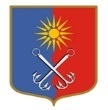 ОТРАДНЕНСКОЕ ГОРОДСКОЕ ПОСЕЛЕНИЕКИРОВСКОГО МУНИЦИПАЛЬНОГО РАЙОНА ЛЕНИНГРАДСКОЙ ОБЛАСТИСОВЕТ ДЕПУТАТОВЧЕТВЕРТОГО СОЗЫВАР Е Ш Е Н И Еот «11» октября 2023 года № 47О внесении изменений в решение совета депутатов МО «Город Отрадное» от 01 декабря 2021 года № 42 «Об утверждении порядка формирования фонда оплаты труда лиц, замещающих муниципальные должности, фонда оплаты труда муниципальных служащих и фонда оплаты труда работников, замещающих должности, не являющиеся должностями муниципальной службы в органах местного самоуправления Отрадненского городского поселения Кировского муниципального района Ленинградской области»В целях развития творческой активности и инициативы, совершенствования качества работы и укрепления трудовой дисциплины муниципальных служащих и работников, замещающих должности, не отнесенные к муниципальным должностям в органах местного самоуправления Отрадненского городского поселения Кировского муниципального района Ленинградской области, руководствуясь Приказом Минздравсоцразвития России от 27.12.2007 № 808 «Об утверждении Положения об исчислении стажа работы работников федеральных государственных органов, замещающих должности, не являющиеся должностями федеральной государственной гражданской службы, для выплаты им ежемесячной надбавки к должностному окладу за выслугу лет», совет депутатов решил:Внести изменения в решение совета депутатов МО «Город Отрадное» от 01 декабря 2021 года № 42 «Об утверждении порядка формирования фонда оплаты труда лиц, замещающих муниципальные должности, фонда оплаты труда муниципальных служащих и фонда оплаты труда работников, замещающих должности, не являющиеся должностями муниципальной службы в органах местного самоуправления Отрадненского городского поселения Кировского муниципального района Ленинградской области» (далее – Порядок), изложив пункт 7.6. Порядка в следующей редакции:«7.6. При формировании годового фонда оплаты труда работников, замещающих должности, не являющиеся должностями муниципальной службы, сверх сумм средств, направляемых для выплаты должностных окладов, предусматриваются следующие средства для выплаты (в расчёте на год):7.6.1. Ежемесячной надбавки к должностному окладу за стаж работы – в размере трёх должностных окладов.7.6.2. Ежемесячного денежного поощрения – в размере пятнадцати должностных окладов.7.6.3. Единовременной выплаты при предоставлении ежегодного оплачиваемого отпуска и материальная помощь –  в размере трёх должностных окладов.7.6.4. Ежемесячной надбавки к должностному окладу за особые условия работы – в размере двадцати четырех должностных окладов.7.6.5. Доплата к должностному окладу за исполнение полномочий должностей, указанных в пунктах 7.3., 7.4. и 7.5. – в размере, установленном советом депутатов или администрацией соответствующим решением о доплате».2. Настоящее решение вступает в силу со дня его официального опубликования и распространяется на правоотношения, возникшие с 1 января 2024 года.Глава муниципального образования                                             М.Г. ТаймасхановРазослано: совет депутатов, администрация, прокуратура, www.otradnoe-na-neve.ru, сетевое издание и газета «Отрадное вчера, сегодня, завтра», ГУ ЛО «Государственный институт регионального законодательства».